Deze escape room is gemaakt voor de tweede graad eerste leerjaar. De onderwerpen zijn de bouw van atomen en het periodiek systeem. Verder in dit draaiboek wordt er specifiek per onderdeel vermeld welke leerstof hierbij getest wordt. De escape room situeert zich in de regelkamer van de kerncentrale in Doel waarin de leerlingen proberen een nucleaire ramp te voorkomen.  De leerkracht verwelkomt de leerlingen in het lokaal met het verhaal dat ze in de regelkamer van Doel zijn beland. Dan krijgen de leerlingen het filmpje te zien dat de escape room op gang brengt. Het noodrampenplan is dan de daadwerkelijke instructie voor de escape room die aan de muur hangt. Dit lezen de leerlingen dus zelf. Het is dus de bedoeling dat de leerlingen door verschillende opdrachten de atoomdeeltjes van boor verdienen. Er zijn zes opdrachten verspreid over het lokaal. De kistjes waarin de atoomdeeltjes zitten die ze kunnen verdienen zijn afgesloten en kunnen dus alleen geopend worden als een opdracht voltooid is. Deze kistjes staan duidelijk vooraan op een rijtje in de klas, op elke kist staat een link naar de opdracht. Sommige opdrachten kunnen de leerlingen niet meteen oplossen, daarvoor hebben ze materiaal nodig uit een ander afgesloten kistje. Als de leerlingen alle kistjes open hebben en alle atoomdeeltjes hebben gevonden (er zijn meer atoomdeeltjes dan nodig om zo de leerlingen te testen) kunnen ze deze in de regelstaafmachine doen. Als dit juist is komt er een regelstaaf vrij die ze dan naar de reactor kunnen sturen. Zo voorkomen ze een nucleaire ramp.Voor het eerste kistje zullen de leerlingen een sleutel moeten bemachtigen bij de koelwaterafvoer. De leerlingen mogen het water niet aanraken. Hierbij gaan ze gebruik maken van de pvc buis en wollendoek die ze verstopt ligt in het lokaal. Dit proefje komt hun bekend voor, bij het atoommodel van Thompson gebruiken we dit om geladen deeltjes aan te tonen.In de wasbak staat erlenmeyer vast gesmolten waarin zich een sleutel bevindt. Deze sleutel kunnen ze alleen bemachtigen door het water af te buigen en te richten in de erlenmeyer.Deze sleutel gebruiken ze om het kistje met de waterdruppel open te maken.Materiaal: PVC buisWollendoekErlenmeyerSleutelKaartje koelwaterafvoer: corrosief, giftig niet aanraken!Kistje met afbeelding van een waterdruppelAtoomdeeltjes boor Helft van de kaartjes evolutie atoommodellen Voor deze opdracht zullen de leerlingen hun kennis over de mol moeten gebruiken. Vooraan staat een kistje met het teken van een mol op, in de mol staat ook nog een combinatie: “1 + 2 + 3 – 4 = ?”. In het lokaal zullen ze al twee potjes vinden met een cijfer op. Een ander potje zit in het kistje met de waterdruppel en het laatste potje zit in het kistje van de PSE puzzel. Omdat ze bij de opdracht van de atoommodellen een weegschaal nodig hebben worden deze ongeveer samen opgelost. Op elk potje hangt een etiket met een gegeven en gevraagd op, indien er geen gevraagd staat dan wordt de massa berekend. Materiaal:4 potjes met etikettenWeegschaalRekenmachineKistje met afbeelding mol Atoomdeeltjes boor Mini PSE voor rebusBerekeningen:1: Gegeven: M = 12 g/mol, m = 45 gram; Gevraagd: n = 3,75 mol2: Gegeven: n = 2 mol, m = 65 gram; Gevraagd: M = 32,5 g/mol	3: Gegeven: n = 3,5 mol, M =  45 gram/mol; Gevraagd: m = 157,5 gram4: Gegeven: n = 2,75 mol, M = 25 gram/mol; Gevraagd: m = 68,75 gram 1 + 2 + 3 – 4 = 125Het doel van het spel is dat de letters A tot en met Z, die op willekeurige wijze elementen voorstellen, op de juiste wijze op een PSE worden geplaatst.Materiaal:PuzzelstukkenKadertips Tekst met uitleg PSE puzzel 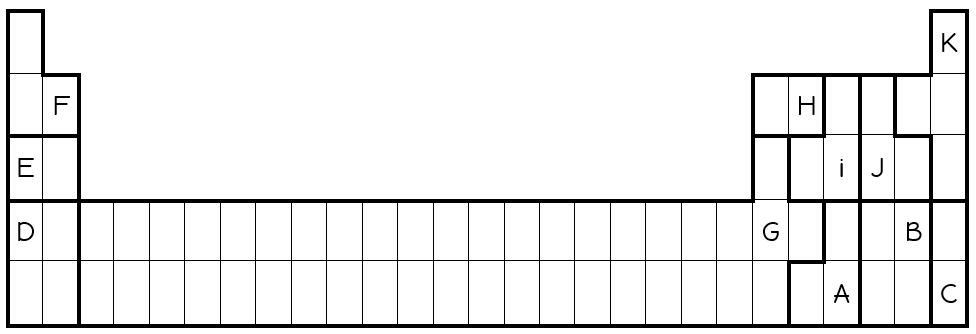 Kistje met puzzelstuk opAtoomdeeltjes boor Helft van de kaartjes 
evolutie atoommodellen Potjes voor mol 
berekeningen Elk atoommodel heeft zo zijn kenmerken. Voor deze oefening moeten de leerlingen de verschillende kaartjes bij het juiste atoommodel onderdelen. Als ze deze per atoommodel wegen en daarvan het tiental aflezen bekomen ze een code. Dat ze deze handelingen moeten doen kunnen ze allemaal afleiden uit het instructiegedichtje. De code is in de juiste volgorde als ze de volgorde van de atoommodellen aanhouden. Materiaal: Atoommodelkaartjes waaraan gewichtjes zijn vastgemaakt. Instructiekaartje Weegschaal waarop de tientallen zijn omcirkeldKistje met atoommodel animatie op Atoomdeeltjes boorLucifers voor vlamproef Oplossingen atoommodelkaartjes: Ergens in het lokaal staat een grote bak met water in. Hierop drijven drie of vier kaarsjes, opgelet dit zijn niet gewone kaarsen. (calciumacetaat + ethanol) Deze branden heviger dan gewone kaarsen daarom dat ze op het water drijven. (Na de proef kunnen ze de kaarsjes omdraaien om ze te blussen) In de klas staan ook vernevelaars verspreid, hierin zitten verschillende mengsels: koperchloride, calciumchloride, natriumchloride en bariumchloride. Alle vernevelaars zijn gelabeld en genummerd met een vlammetje zodat ze weten dat die bij de vlamproef hoort. Ze moeten lucifers zoeken deze kunnen ofwel in de klas liggen of in een kistje. Hierna kunnen ze de kaarsjes aansteken en de vernevelaars gebruiken op de vlam aan de hand van de nummer en kleur kunnen ze de cijfercode ontrafelen. Bezoekers opgelet, dit zijn geen gewone kaarsen, Ze zijn groter van vlamDeze zijn er om de verschillende oplossingen te testen op kleurZoek de vier vernevelaars en ontdekt de code, deze ruimte zal je helpenMateriaal:Bak met waterDrie of vier kaarsjes De verdeling calciumacetaat en ethanol is ieder de helft. Bv: 50 ml calciumacetaat, 50 ml ethanol. Goed roerenOvergieten in aluminiumschaaltjesLucifers (verstopt?)Vier vernevelaars (lokaal of verstopt?)Groen, blauw, rood en oranje blad dat tegen de muur hangt, aan de achterkant cijferKistje met de vlamAtoomdeeltjes boor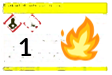 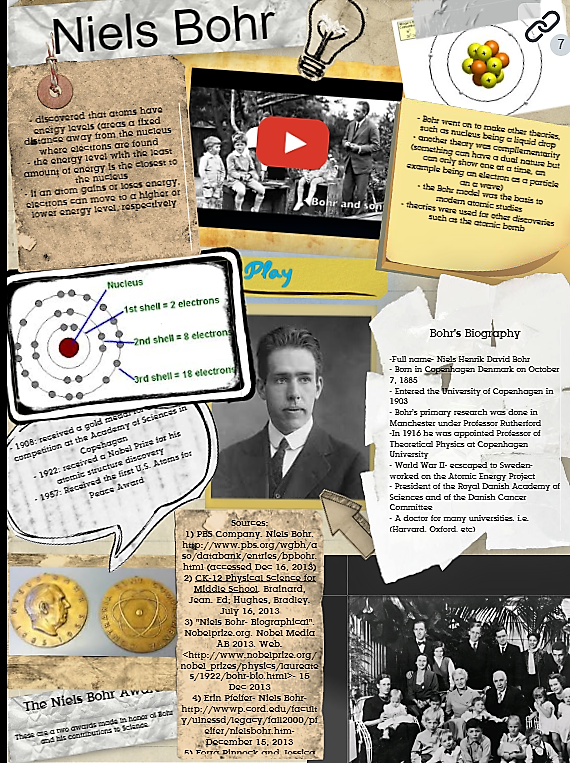 De rebus kunnen de leerlingen oplossen door hun kennis over atoomnummers en massagetallen te gebruiken. Er is telkens het aantal elektronen of protonen, het atoomnummer of het massagetal en het aantal neutronen gegeven. Hierbij hebben de leerlingen wel een PSE nodig omdat we ook atomen gebruiken buiten de eerste twintig. Dit verkrijgen ze als ze de PSE puzzel hebben opgelost. Hang de rebus ergens in het lokaal, alsof het een muurposter is. De zin die de leerlingen zullen bekomen is: Wanneer kreeg Bohr zijn nobelprijs? Dit kunnen ze te weten komen door een poster over Bohr te lezen. De poster hang je ook ergens aan de muur in het lokaal. De poster kan je ook vinden op:https://edu.glogster.com/glog/niels-bohr/1h1qii7i2a3?=glogpedia-source   Materiaal: Rebus Mini PSE (komt uit het PSE kistje) Kistje met rebus opAtoomdeeltjes boor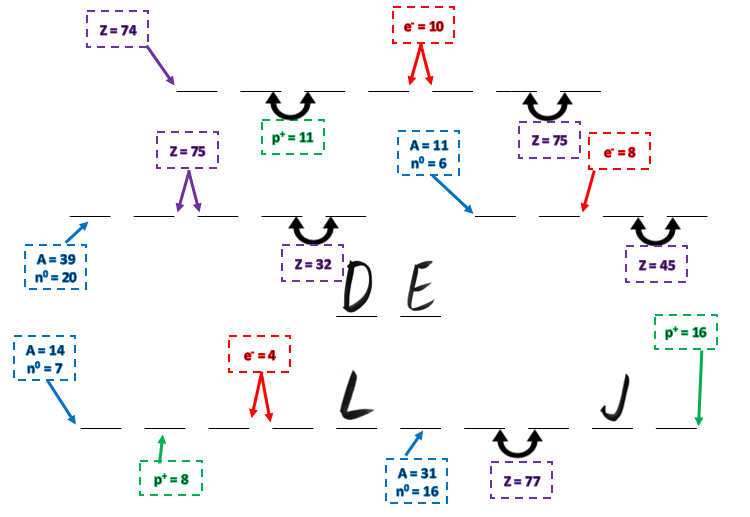 Draaiboek Escape RoomKernreactor in DoelIntroductieAlle teksten die u vindt in een kader zijn bedoeld voor de leerlingen.VerhaalVandaag is het excursiedag. Eindelijk naar de kerncentrale van Doel!In de regelkamer kijken de leerlingen naar een introductiefilmpje.Terwijl ze naar het filmpje kijken gaan alle alarmen af, er is een probleem!Op het scherm verschijnt dat de reactorvaten oververhit zijn, maar dat het veiligheidssysteem al gesmolten is.De leerlingen hebben dus geen andere keus om het noodrampenplan te zoeken, zodat ze zichzelf en de rest van de Belgische bevolking kunnen redden.De tijd loopt!NOODRAMPENPLANDe kernreactor van Doel staat op ontploffen!  Niemand kan jullie nu nog redden, alleen jullie eigen grijze massa’s.  Het enige dat de reactorvaten nu nog kan afkoelen is een regelstaaf van het element Boor.  Die regelstaaf moeten jullie vinden, door de opdrachten te doen die jullie vinden in de regelkamer.  Zo komen er alle atoomdeeltjes van Boor vrij en als jullie dan de correcte elektronenconfiguratie van Boor maken vinden jullie een regelstaaf en is België gered!  Spelschema Tijds-deelOpdrachtWaar vind ik het materiaal voor de opdracht?Waar vind ik het materiaal voor de opdracht?Wat zit er in MIJN kistje?Tijds-deelOpdrachtLokaalAndere kistjesWat zit er in MIJN kistje?1Water afbuigen Wollen doek PVC buis Erlenmeyer met sleutel (wasbak) Waarschuwingskaartje afvalwaterAlle materialen zijn gelabeld met een waterdruppel. Niks, alles is te vinden in het lokaal Helft evolutie atoommodelkaartjesInstructies en de puzzelstukken voor PSE puzzel. Gelabeld met een puzzelstuk  1Mol berekening Potjes mol berekening verspreidenGelabeld met een mol (dier) Weegschaal Niks, alles is te vinden in het lokaalHelft evolutie atoommodelkaartjes 2PSE puzzel Tips verspreiden over het lokaal Instructies en de puzzelstukken. Gelabeld met een puzzelstuk  Mini PSE voor rebusAtoomdeeltjes boor2Evolutie atoommodellen Weegschaal Instructiegedicht Atoommodelkaartjes Lucifers voor vlamproef Instructiekaarten vlamproef Atoomdeeltjes boor3Vlamproef Waterbak met kaarsen Poster vuurwerk Vernevelaars gelabeld met etiket Lucifers Instructiekaarten vlamproef Atoomdeeltjes boor 3Rebus Poster Niels Bohr Rebus als poster Mini PSEAtoomdeeltjes boor SLOT Elektronenconfiguratie boor Boor maak machine Atoomdeeltjes boor Regelstaaf om reactor te koelen Water afbuigenMol berekeningen Radiumchloride	1Radiumchloride	1 Gegeven:  12 g/mol n = ? Gegeven:  12 g/mol n = ?RadioactiefCAS 75-07-0H 224-351-319-335P 210-233-280-305+351+338-308+313H 224-351-319-335P 210-233-280-305+351+338-308+313PSE puzzelDe radioactiviteit van de kernreactor heeft het PSE uit elkaar laten vallen en de symbolen onleesbaar gemaakt. We hebben nog enkele zaken of tips gevonden hoe we de belangrijke hoofdgroepen terug in elkaar moeten puzzelen en hebben de elementen nog snel random nummers gegeven. Net voor het ongeval had iemand had nog iets belangrijk op de achterkant van dit PSE geschreven! Door na te denken over de plaats van de elementen aan de hand van hun groepen en perioden krijgen we het misschien weer aan elkaar geplakt. A: Zit in groep 5B: zit in periode 4C: heeft een edelgasconfiguratieD: is een alkalimetaalE: is het metaal van keukenzoutF: heeft 4 protonenG: is een aardmetaalH: deze groep is vernoemd naar dit elementI: zit in periode 3J: heeft 16 elektronenK: laat je piepenAtoommodellen Evolutie is niet alleen iets voor biologie We hebben ze ook bij de atoommodellen van chemieGroepeer de kaarten zoals het moet De groepjes is hetgeen dat doorwegen doetMaar niet het hele gewicht is belangrijk voor hierAlleen de tientallen doen de geheime code plezierJohn Dalton Joseph John ThomsonMassieve bol Ondeelbaar deeltje Elementen worden niet gemaakt of vernietigd, wel uitgewisseld en herschikt.Krentenbol Ontdekking elektronAtoom bevat een positieve geleiachtige massa die alles omvat Elektrisch neutraal Ernest Rutherford Niels Bohr Goudenfolie experiment Atoom bevat een grote ijle ruimte waarin elektronen rondzweven. Centrale, massieve, positieve kernAantal protonen zijn gelijk aan het aantal elektronenElektronen bewegen op schillen op een vaste afstand van de kern. K-schil Q-schil Vlamproef Rebus 